Teachers…Cards must be cut outStudent can work individually or in groups to match the ratio card to the correct situationIndividuals/groups should glue down their matches onto construction paper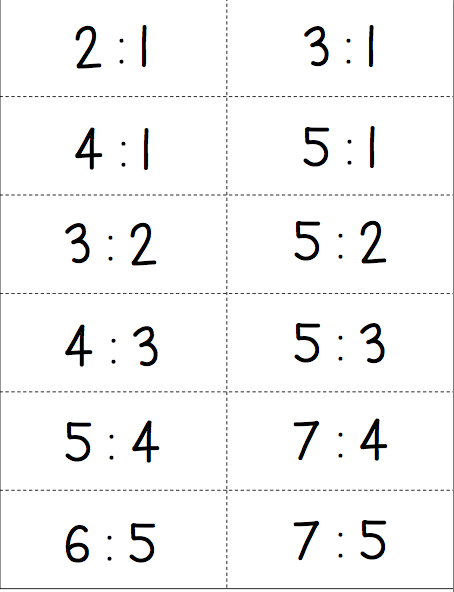 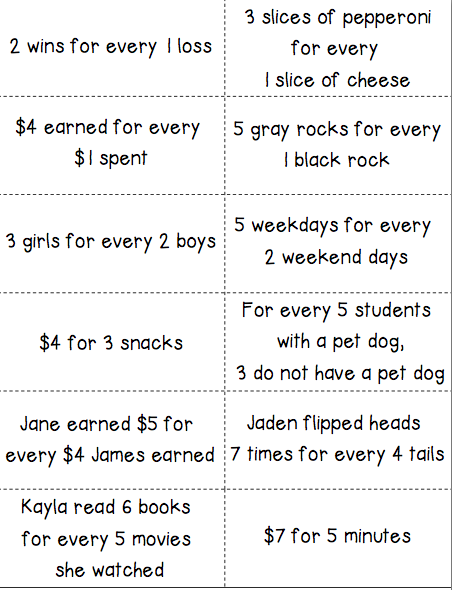 